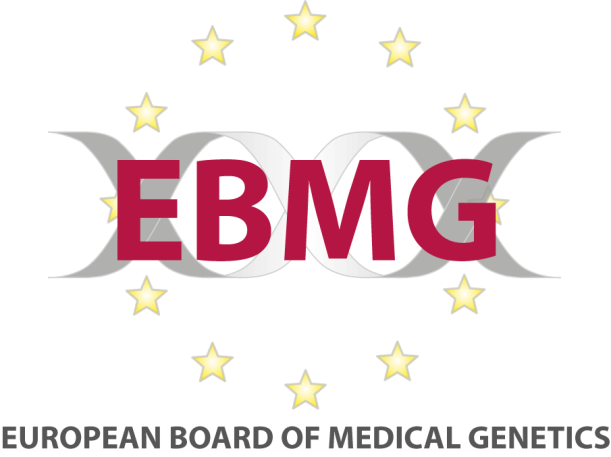 Genetic Nurse and Counsellor Professional Branch BoardForm L.  Renewals References Form – Senior ColleagueInformationA minimum of two structured references are required for every applicant.  The references are used to enable the EBMG to assess whether the applicant is working in a genetic counselling context, has the appropriate competences and is working within the Code of Practice (see the EBMG website).   One reference should be from a senior colleague, preferably a registered genetic counsellor or registered genetic nurse, or a senior medical geneticist who has worked closely with the applicant for a significant period during the five year period of preparation for Renewal of registration. A reference should also be provided by the applicant's line manager. Where the line manager does not work in the department with the applicant, a third reference from a senior colleague will be required. Please note that references are crucial in the assessment of applications and are expected to be as detailed as possible in the description of the applicant’s competencies and roles, explicitly addressing the aspects stated below.Reference 2.   RENEWAL OF REGISTRATION - Senior Colleague ReferenceSTRICTLY CONFIDENTIALPlease verify:The applicant has worked a minimum of one year of full-time employment over the past 5 years involved in a GC or GN role.  The time in employment can be divided over the past 5 years, but must total the equivalent of 1500 working hours or 40 weeks full-time employment.Regular internal and/or external CPD (relevant to the practice of genetic counselling) has been undertaken by the applicant over the last 5 years. The applicant practises according to the EMBG Code of professional practice for genetic counsellors in Europe.		Reference :Please provide a detailed description about the applicant’s practice and suitability to continue to be registered as a Genetic Counsellor/Genetic Nurse  (Insert here, use as much space as needed):Please submit reference by email to: gngc@ebmg.eu (preferably in PDF format). If you cannot add an electronic signature please sign the form and scan it and email the PDF.Name of Applicant:Name of Referee:Work address: Position of Referee at the institutionProfessional background of the RefereeEBMG Registration Number of referee(if applicable):Email address of Referee and contact number (may be used to verify reference)Reporting relationship with the applicantHow long have you worked with the applicant in her current job as genetic counsellor/genetic nurse? (Specify exact time and if under different professional relationship)SignedDate (dd/mm/yyyy)